Отдел сводных статистических работ 
и общественных связей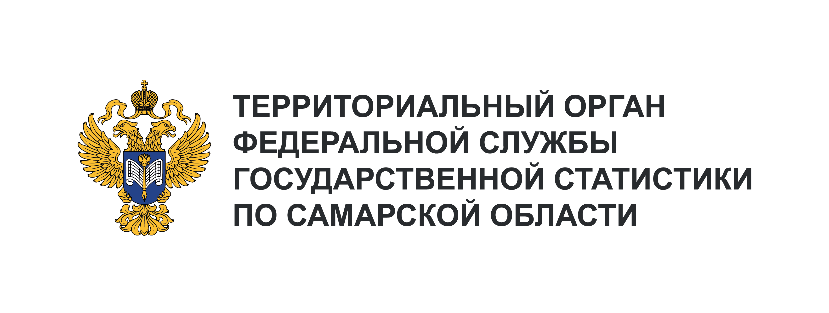 Телефон: +7 (846) 263-89-85e-mail: 63@rosstat.gov.ruИнформационное сообщение для СМИ08 февраля 2024, СамараДЕНЬ РОССИЙСКОЙ НАУКИЗарождение официальной отечественной наукиДнем рождения официальной отечественной науки принято считать 
8 февраля 1724 года (по новому стилю). В этот день по распоряжению 
Петра I была основана Санкт-Петербургская академия наук. Спустя многие годы академия переместилась в Москву и стала называться Российской академией наук.Профессиональный праздник отечественного научного сообщества был учрежден Президентом Российской Федерации в 1999 году. Он приурочен к 275-летнему юбилею Российской академии наук 
и празднуется ежегодно 8 февраля.Научные организации Самарской областиНаучными исследованиями и разработками в 2022 году занимались 
60 организаций Самарской области (без учета субъектов малого предпринимательства). В Самарской области 36% организаций, занятых научными исследованиями 
и разработками, относились к сектору высшего образования.  Еще 42% – к предпринимательскому. 
На долю государственных организаций приходилось 22%.Численность персонала, занятого исследованиями и разработкамиИсследованиями и разработками на конец 2022 года было занято 7,4 тысячи человек 
(без совместителей и лиц, работавших по договорам гражданско-правового характера). Из общего числа персонала данной категории степень доктора наук имели 0,1 тысячи человек, а кандидата наук – 0,4 тысячи человек. В зависимости от характера выполняемой работы и уровня квалификации научный персонал 
в 2022 году делился на следующие категории:исследователи и техники – 6,1 тысячи человек; вспомогательный персонал – 0,9 тысячи человек;прочий персонал – 0,4 тысячи человек.Большинство научных работников (78%) трудилось в организациях предпринимательского сектора, которые производят товары и услуги в целях продажи.Подготовка научных кадровКадры решают все, а особенно в науке. Система подготовки научных сотрудников имеет многоуровневую структуру и охватывает высшую школу и послевузовскую подготовку.В 2022 году в Самарской области принято в аспирантуру 1,4 тысячи человек – 
в 3 раза больше, чем в 2021 году. Общая численность аспирантов в 2022 году составила 2,7 тысячи человек. Докторантура – следующий этап повышения квалификации научного работника. В 2022 году общая численность докторантов составила 11 человек. Финансирование наукиНаучная деятельность требует финансовых вложений. Они идут на приобретение приборов, оборудования, информации и оплату труда ученых. От финансирования науки напрямую зависит кадровый потенциал, уровень технической оснащенности и информационного обеспечения научной деятельности, а значит и ее результативность.В 2022 году сумма внутренних затрат организаций Самарской области на исследования 
и разработки составила 22,2 млрд рублей. Из этого числа на внутренние текущие затраты приходилось 21,2 млрд рублей, на капитальные затраты – 1,0 млрд рублей.